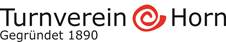 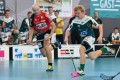 Anmeldung fürPlausch-Unihockeyturnier Freitag, 19. November 2021, 19.00 UhrMehrzweckhalle HornMottoFairplay und Spass am Spiel stehen im Vordergrund.Anmeldung als MannschaftMannschaftsnameTeilnehmer:Vorname/Name5 Spieler (inkl. fliegender Torhüter) und max. 2 Auswechselspieler1.      2.      3.      4.      5.      6.      7.      MannschaftsführerE-MailTelefonAnmeldung als EinzelpersonVorname/NameE-MailTelefonEinzelpersonen sind sehr willkommen und werden mit anderen Teilnehmern bzw. Mitgliedern des Turnverein Horn zu einer Mannschaft „zusammengewürfelt“.SpielfeldgrösseGrosses FeldSpieldauer5 bis 8 Minuten (je nach Anzahl Mannschaften)KategorienEine Kategorie für Oberstufenschüler und ErwachsenePunkteSieg: 3 Punkte, Unentschieden 1 PunktTorhüterKeiner, da Tore abgelegt werdenAusrüstungSchläger und Bälle stehen zur Verfügung, eigene Schläger sind zugelassenHaftungDer Veranstalter lehnt jede Haftung ab.VersicherungIst Sache der TeilnehmerCoronaEs gelten die 3G-Regeln, Einlass nur mit Covid-ZertifikatKostenEin bisschen Schweiss und Energie(eine freiwillige Spende in die Box freut uns natürlich!)VerpflegungFür Speis und Trank ist gesorgt.AnmeldeschlussMittwoch, 10. November 2021Anmeldung senden anricofuchs@bluewin.chOrganisator / KontaktpersonTurnverein HornRico Fuchs, Präsi TV, Rebenstr. 3c, Horn, Tel. 071 841 33 06 